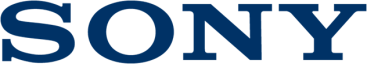 Press Release9 de julho de 2019A Sony expande a sua gama de Objetivas full-frame com a introdução da nova Objetiva de Focal Fixa de 35 mm F1.8A Sony anunciou hoje a mais recente adição à sua gama de objetivas full-frame E-mount, com a introdução de uma objetiva de focal fixa de 35 mm F1.8, uma grande angular de grande abertura, a SEL35F18F. As dimensões compactas e o peso reduzido desta objetiva de grande abertura fornecem mobilidade e comodidade para a captação de uma grande variedade de objetos, desde fotografias instantâneas do dia a dia, de alimentos, paisagens, cenas noturnas e muito mais. Esta nova objetiva oferece uma soberba qualidade de imagem de canto a canto a partir da abertura máxima F1.8 e a sua focagem automática silenciosa, aliada ao seu desempenho de seguimento preciso, fazem dela uma excelente escolha tanto para a captação de fotografias, como de vídeos. As suas dimensões compactas tornam-na compatível quer com câmaras APS-C, quer com câmaras full-frame, oferecendo uma distância focal equivalente a 52,5 mm que é ideal para fotografias instantâneas, retratos, entre outros.Destaques do produto:Alta resolução e elevado desempenho full-frame de grande abertura numa objetiva compacta e leveCom uma ampla abertura máxima de F1.8, apenas 280 gramas de peso e 65,6 mm (diâmetro) por 73,0 mm de comprimento, esta nova objetiva estabelece um novo padrão em termos de portabilidade.Dispõe de uma construção ótica inteligente, incluindo um elemento asférico para eliminar as aberrações e garante uma alta resolução em todo o enquadramento da imagem. A abertura circular de 9 lâminas proporciona um fantástico efeito “bokeh”.Oferece uma distância de focagem mínima de 0,22 m e uma ampliação máxima de 0,24x para que se deixe envolver no mundo das fotografias de grande plano.Controlo e manuseamento versáteis para uma vasta gama de requisitos de imagemA posição conveniente do botão de bloqueio da focagem personalizável e do interruptor do modo de focagem, permitem-lhe alternar instantaneamente entre a focagem automática e a focagem manual.Dispõe de focagem manual linear responsiva para um controlo fino e preciso da focagem manual.O seu design resistente à poeira e à humidade conferem versatilidade e fiabilidade, fornecendo uma sensação de confiança ao utilizador. AF silencioso e com um excelente seguimento de objetos tanto para vídeos, como para fotografiasO sistema de acionamento de motor linear da focagem automática é rápido, preciso e silencioso para uma focagem precisa tanto para fotografias, como para vídeos com “oscilações”, proporcionando um controlo delicado e contínuo da focagem."As objetivas de focal fixa de 35 mm são as favoritas de inúmeros fotógrafos porque a sua versatilidade tornam-nas ideais para diferentes tipos de captações", afirma Yann Salmon-Legagneur, Diretor de Marketing de Produtos de Imagem Digital na Sony Europe. "A nossa nova objetiva FE 35 mm, alia uma fantástica nitidez de canto a canto, a um design verdadeiramente leve e por isso estamos confiantes de que será muito apelativa a um vasto leque de fotógrafos e videógrafos."Preços e disponibilidadeA FE 35mm F1.8 estará disponível na Europa em agosto de 2019, a um preço aproximado de 700€. Para mais informações sobre o produto, visite: https://www.sony.co.uk/electronics/camera-lenses/sel35f18fEstá disponível um vídeo sobre a nova objetiva FE 35mm F1.8 em: https://youtu.be/5DCL7tYmEnE Estão disponíveis uma série de histórias e vídeos exclusivos, bem como emocionantes novos conteúdos captados com as novas câmaras e outros produtos Sony α em: https://www.sony.co.uk/alphauniverse. O website europeu de fotografias da Sony encontra-se disponível em 22 línguas e publica notícias sobre os produtos, dá a conhecer concursos e uma lista atualizada dos eventos promovidos pela Sony em cada país.Sobre a Sony Corporation: A Sony Corporation é um fabricante líder de produtos de áudio, vídeo, imagem, jogos, comunicação, dispositivos essenciais e tecnologias da informação, para os mercados de consumo e profissional. Graças às suas atividades no mundo da música, da imagem, do entretenimento interativo e online, a Sony está numa posição única para ser a empresa líder mundial no setor da eletrónica e do entretenimento.  A Sony registou um volume de vendas anual consolidado de aproximadamente 77 mil milhões de dólares no ano fiscal terminado a 31 de março de 2018.  Website Global da Sony: http://www.sony.net/